药品配送会员注册指南（适用配送企业）配送会员，是指依法取得有效资质，参加省第三方电子交易平台（以下简称：省平台）配送交易的有关单位。其交易需在平台先进行会员账号申请，再通过有效账号开展具体交易操作。会员注册指引如下：第一步：企业库新增企业名称①新增企业名称登录省平台官方网站http://www.gdmede.com.cn，点击右侧“药品交易”-“点击进入药品交易”，进入登录界面，点击该界面下方“企业库维护”，选择“新增或维护企业”，新增企业名称，填写相关信息并上传相关附件后，提交送审。备注：1.企业库维护企业名称时，营业执照是必上传项。如果企业是生产也是配送，在企业库选择企业类型时，建议“生产企业”和“配送企业”全部勾选。如果企业之前是生产，后来新增配送，进入系统后，点击“变更”，选择企业名称后，会员类型再勾选“配送企业”即可。②查看企业库审核状态  会员进入“企业库维护”，选择“查询企业名称审核进度”，输入完整企业名称，可以查看审核状态。审核中：提交送审成功，省平台还未审核。审核未通过：根据意见修改后再提交送审（进入企业库选择“变更”方可修改信息）。审核通过：企业库基础信息维护审核通过3个工作日内，会员再正式进入交易系统注册账号。备注:会员已在省平台注册过其他交易系统账号的,第一步【企业库新增单位名称】请忽略,直接从第二步【电子注册】操作(注册账号登录后维护企业名称时点击旁边放大镜搜索,如果搜索不到本企业名称,则返回从第一步开始操作)。第二步：电子注册登录省平台官方网站http://www.gdmede.com.cn，点击右侧“药品交易”-“点击进入药品交易”，进入登录界面，进行网上申请注册。在维护企业名称时点击旁边放大镜搜索：① 如搜到本企业名称，可继续维护信息；② 如搜不到本企业名称，需在竞价议价系统登录界面，点击下方的“企业库维护”先新增企业名称,具体步骤请参考第一步【企业库新增单位名称】。备注：系统注册的名称须与上传证件及公章保持一致。第三步：注册资料准备①《营业执照》、《药品经营许可证》。          ②法定代表人授权书。③配送承诺函。④数字证书及电子印章申请表。⑤医药企业价格和营销行为信用承诺书。以上资料均按附件模板下载， 加盖单位鲜章后上传。资料清单第四步：维护会员信息登录系统后按照对应内容填写相关信息,请注意以下事项:①会员类型选择:勾选“配送方会员”，根据自身机构类型选择“药品配送企业”。 ②填写内容信息:有*标识的字段为必填项。特别说明：会员在系统对应上传的营业执照、药品经营许可证的经营范围为必填项。*组织机构代码证:机构代码证号填写营业执照统一社会信用代码,同时上传营业执照,并填写证件相关内容信息。备注：信息填写完毕后，点击“保存并转到下一页”，弹出“保存成功”对话框，点击“确定”后进入下一页，上传对应资料，最后点击“提交审核”，等待审核。第五步：查看审核状态①会员注册未审核或审核未通过之前，会员可通过已注册的用户名、密码登录系统，通过点击【会员管理】-【会员信息管理】-【会员信息详情】，查询会员审核状态，如审核未通过，按照审核意见修改后再提交送审。②会员注册申请审核通过之后，输入注册的用户名、密码登录会出现提示：您的会员信息已审核通过，请办理CA证书并登录系统进入“会员资料变更”，点击“签章”，即为生效会员。CA证书办理请咨询广东省电子商务认证有限公司（座机：4008301330；QQ：4008301330）。第六步：办理数字证书及安装驱动   ①办理数字证书（现场或邮寄）（1）《数字证书及电子印章申请表》（一式二份）。   （2）《营业执照》副本复印件一份，若到现场办理须原件备查。   （3）经办人《身份证》复印件一份，若到现场办理须原件备查。      以上资料均需加盖单位鲜章，具体流程可进入广东省电子商务认证有限公司官网：http://www.cnca.net/查看。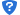 办理数字证书地址：广州市越秀区青龙坊38号首层101房数字证书办理咨询、技术支持及售后服务QQ：4008301330数字证书办理咨询、技术支持及售后服务热线：400-830-1330邮寄资料地址：广州市海珠区海洲路38号东升云鼎大厦5楼收件人：金先生     邮编：510000    电话：400-830-1330②下载安装驱动程序方式一：打开广东省电子商务认证有限公司网址链接http://www.cnca.net/， 选择下载“广东省药品交易、医用耗材系统专用驱动”。方式二：进入交易系统登录界面，点击界面下方“CaKey驱动 ” ，下载安装。第七步：会员账户激活会员注册审核通过后,需插入对应会员类型CA登录系统，打开【会员管理】-【会员信息管理】-【会员资料变更】，点击右侧的“签章”，激活会员账户，即生效状态，系统所有功能则可以正常使用。第八步：注册流程结束会员注册流程结束。如在注册过程遇到问题，请咨询官网首页的在线客服或拨打电话：020-38036183咨询。模板1药品经营企业法定代表人授权书注册于                                                        （公司地址）的                                                                （公司名称）的            （法人代表姓名）代表本公司授权                                     （被授权人的姓名、身份证号码），以本公司名义全权处理与广东省药品交易有关的一切事宜，包括但不限于注册、领取帐号密码、开立资金账户、办理数字认证证书、签署相关文件、确认配送关系、签订和履行药品交易合同等。被授权人在授权范围内所从事的任何行为，均由本公司承担全部法律责任。本授权书于        年    月    日签署生效，至本公司书面撤销或变更本授权书为止。药品经营企业（盖章）                                              法定代表人（签字）                     联系电话:                  被授权人（签字）                       联系电话:                  （除姓名手签外，其余信息均需电脑录入后打印,身份证可黏贴后面）模板2配 送 承 诺 函致：广东省药品交易中心本单位                                      (企业名称)是合法成立并依法存续的药品经营企业，自愿成为广东省药品交易中心的会员，确认已详细阅读并理解广东省药品交易中心的各项规章制度和交易规则，承诺按照上述制度规则进行注册、交易、配送、结算等药品交易业务。本单位保证不经营和供应假冒伪劣药品，承诺所有供应药品质量安全。签订药品交易合同后，本单位严格按照药品交易规则和合同的约定及时、足量供应药品，保证满足医疗机构的临床用药需求，并根据实际配送情况及时进行网上采购单确认、发货处理、开具发票及到款确认等业务操作。本单位承诺如在药品交易过程中出现任何违法违规行为或者违反上述承诺，自愿承担一切法律责任，同意无条件接受广东省药品交易中心依据有关交易办法和规章制度的一切处罚或处理。特此承诺。承诺单位（盖章）：                      法定代表人（签字）:                     联系电话：                                                             年     月     日模板3          数字证书及电子印章申请表                                ——广东省第三方药品电子交易平台专用申请业务类型数字证书用于哪个系统：□药品交易门户     □医用耗材交易门户（注意：这两个系统CA不共用）药品交易门户-机构法人证书:每机构限办1张,□新申请     年 □更新续期     年□变更 □注销 □补办 □解锁药品交易门户-机构业务证书:         张,□新申请     年  □更新续期     年  □变更 □注销 □补办 □解锁医用耗材交易门户-数字证书:         张,□新申请     年  □更新续期     年  □变更 □注销 □补办 □解锁申请单位基本资料经办人资料申请单位声明本单位在此郑重声明：本单位授权上述经办人办理本单位数字证书，本单位保证所填写的内容和提交的证明材料真实、完整、有效。本单位已认真阅读并以在此申请表上盖章方式同意遵守广东省电子商务认证有限公司网站（www.cnca.net）发布的《网证通电子认证业务规则》（CPS）、《网证通电子认证服务协议》的各项内容，如有违反愿意承担由此引起的一切责任。经办人签署：               申请单位盖章：             申请日期：     年      月      日电子印章采集（油印适中，每枚印章采集三个样本）受理审核（以下由证书受理员填写）受理员：____________   受理时间：________年_____月____日____时    业务备注：_________________________复核员：____________   受理点盖章序号材料名称材料要求1 法人身份证扫描件或复印件加盖单位鲜章2 被授权人身份证  扫描件或复印件加盖单位鲜章3营业执照     扫描件或复印件加盖单位鲜章4药品经营许可证扫描件或复印件加盖单位鲜章5法定代表人授权书见模板16配送承诺函见模板27数字证书及电子印章申请表见模板38医药企业价格和营销行为信用承诺书详见官网会员服务-资料下载界面《医药企业价格和营销行为信用承诺书（模板）》备注：①序号1-4上传证件原件彩色扫描或加盖单位鲜章的复印件。②序号5-8按照要求填写或复印后加盖单位鲜章后上传。备注：①序号1-4上传证件原件彩色扫描或加盖单位鲜章的复印件。②序号5-8按照要求填写或复印后加盖单位鲜章后上传。备注：①序号1-4上传证件原件彩色扫描或加盖单位鲜章的复印件。②序号5-8按照要求填写或复印后加盖单位鲜章后上传。机构名称：统一社会信用代码：会员编号：竞价议价或药品系统登录后右上角U开头的号单位联系电话：电子邮箱：单位法定住所：姓    名：手机：电子邮箱：电子邮箱：身份证号：（请仔细校对身份证号码确保无误）（请仔细校对身份证号码确保无误）收件地址：